Мастер-классМетодика проведения комплексного занятия в средней группеВоспитатель I категорииЕлена Сергеевна ТебеньковаЦель мастер-класса:Повышение профессиональной компетентности педагогов в направленности познание, формирование элементарных математических представлений и художественное творчество. Поиск новых рациональных средств, форм и методов  художественно – эстетического развития дошкольников.Материалы:I часть: 1. Волшебная палочка.2. Руль для шофера.3. Поляна с цветами, на лепестках цветов –загадки.4. 3 Обруча и геометрические тела (куб, шар, конус, пирамида, цилиндр).5. Аудиозаписи: а)детская песенка «мы едем, едем, едем…», б)голос Хозяина лужайки  записанный на аудиопленку.II часть:1. Ширма, кукла. (Иван-царевич)2. Плоскостное изображение «Жар-птицы».3. Образцы перьев с элементами узоров (2 штуки).4. Гуашь красного цвета.5. Ватные палочки. Пробки.6. Салфетки для рисования.7. Подставки под кисти8. Розетки с поролоновым вкладышем, пропитанные гуашью.9. Листы бумаги желтого цвета в виде перьев птицы.Ход мастер – классаI. Вступительное слово.Уважаемые коллеги. Сегодня я пригласила вас на мастер-класс по теме:«Методика проведения комплексного занятия в средней группе с использованием нетрадиционных методов рисования». Целью сегодняшнего мастер – класса будет: повышение профессиональной компетентности педагогов в направленности познание, формирование элементарных математических представлений и художественное творчество. Поиск новых рациональных средств, форм и методов  художественно – эстетического развития дошкольников. А сейчас я приглашаю вас побывать в роли детей.II. Основная часть.	В группу накануне пришло письмо от Ивана-царевича.Воспитатель: «Дети», мы получили приглашение от Ивана-царевича, в котором говорится о том, что он приглашает нас в гости. Мы отправимся в путь на машине! Давайте выберем шофера с помощью считалочки:(Дети считают, выбирают шофера.)Воспитатель: Поехали!(Звучит музыка «Мы едем, едем, едем…»)Воспитатель: «Дети», куда же мы попали? Кто нам скажет?Голос: Попали вы на лужайку «Загадок». Я хозяин этой лужайки. Вы должны отгадать все загадки на моих цветах. Только тогда вы сможете отправиться к Ивану-царевичу.(Дети находят загадки на лепестках)На красном цветке:Слон большой, а мышка…Подушка мягкая, а камень…Река широкая, а ручей….Лед холодный, а огонь…Пол внизу, а потолок…На желтом цветке:Назови сладкое слово.Быстрое.Слово с окошком.Пушистое.Кислое.Лесное.Хозяин  лужайки: Молодцы! Теперь попробуйте отгадать мои загадки. Какое слово я задумал?Белый кружится, на землю ложится…Бурый, косолапый, неуклюжий…Маленькая, серенькая, в норке живет…Сладкая, вкусная, в фантике…(Дети отгадывают загадки.)Хозяин лужайки: Хорошо справились с заданием, можете отправляться дальше!(«Дети» садятся в машину и едут дальше, звучит музыка.)Воспитатель: Наверное,  мы опять ни туда попали, Ивана-царевича здесь нет.Голос. Вы попали на поляну геометрических тел. Я здесь хозяин, а вы должны справиться с моими заданиями.Описание игры: Каждое геометрическое тело должно попасть в обруч соответствующего цвета.Проводится игра: «Найди место геометрическому телу»Хозяин полянки: Молодцы «дети»! Справились с моими заданиями. Теперь вы можете отправляться к Ивану-царевичу! Счастливого пути.(«Дети» садятся в машину и едут дальше.)Воспитатель:  Вот мы и добрались до Ивана-царевича!(Показ куклы из-за ширмы, она очень печальная)Воспитатель: «Дети», да вот же он. Какой-то он не веселый. Давайте спросим у него, что случилось.Что, Иванушка не весел,Что, головушку повесил?Иван-царевич:Перестал, я есть и спать.Птицу-Жар бы мне достать.Перо, та птица потеряла,Когда в саду у нас летала.Перо, я это подобрал,С тех пор покой я потерял.Всю обувь я уж износил,Но птицу-Жар не находил. Воспитатель: Не горюй, Иванушка, то беда-не беда!Ванечка тебе поможем, горевать тебе негоже.Воспитатель:  Мы с «ребятами» в сказочном царстве-государстве видели эту птицу, да вот же она! Посмотри Иванушка, ни ее ли ты ищешь?(Воспитатель показывает птицу,у которой отсутствуют крылья на хвосте)Иван-царевич: Нет, не моя это птица. У моей птицы яркий, красивый хвост был.Воспитатель: И это беда не беда. Наши «дети» тебе помогут.«Ребята», посмотрите перед вами на столе по одному перышку, мы их украсим различными узорами, а потом из всех перышек соберем красивый, яркий хвост для Жар-птицы. Пройдите на свои места, сядьте.У вас на столах лежат: пробки и ватные палочки. Вы сегодня будете замечательно ими рисовать. Подумайте, какой инструмент вам понадобится сначала, а какой потом. Если вы возьмете пробки, то у вас может получиться вот такой узор. Потом вы возьмете ватную палочку,  и ваш узор изменится. У меня получилось вот такое перышко.(«Дети» рисуют, звучит музыка)Воспитатель: А какие перышки получились у вас? Давайте их рассмотрим. Теперь вашими нарядными перышками мы украсим хвост Жар-птице.(По мере того, как «дети» заканчивают свою работу, каждый «ребенок» подходит и прикладывает перо к хвосту, воспитатель положительно оценивает работу каждого «ребенка»)Воспитатель: Иванушка, посмотри, что у наших детей получилось! Тебе нравится Жар-птица?Иван-царевич: Вот спасибо, удружили, Какую птицу мне добыли.Будет жить она не в клетке,А в саду сидеть на ветке.Будет песни распевать,Сад волшебный украшать.(Иван-царевич угощает «детей» конфетами «Птица дивная»)Воспитатель: Вот и хорошо Иван-царевич, мы тебе помогли. Нам пришло время возвращаться в детский сад. До свидания Иван –царевич!(«Дети» прощаются с Иваном-царевичем, садятся в машину и возвращаются в детский сад.)III. Заключительная часть.Круглый стол. (Выслушиваются высказывания педагогов по увиденному комплексному занятию; дискуссии, вопросы, предложения от педагогов.)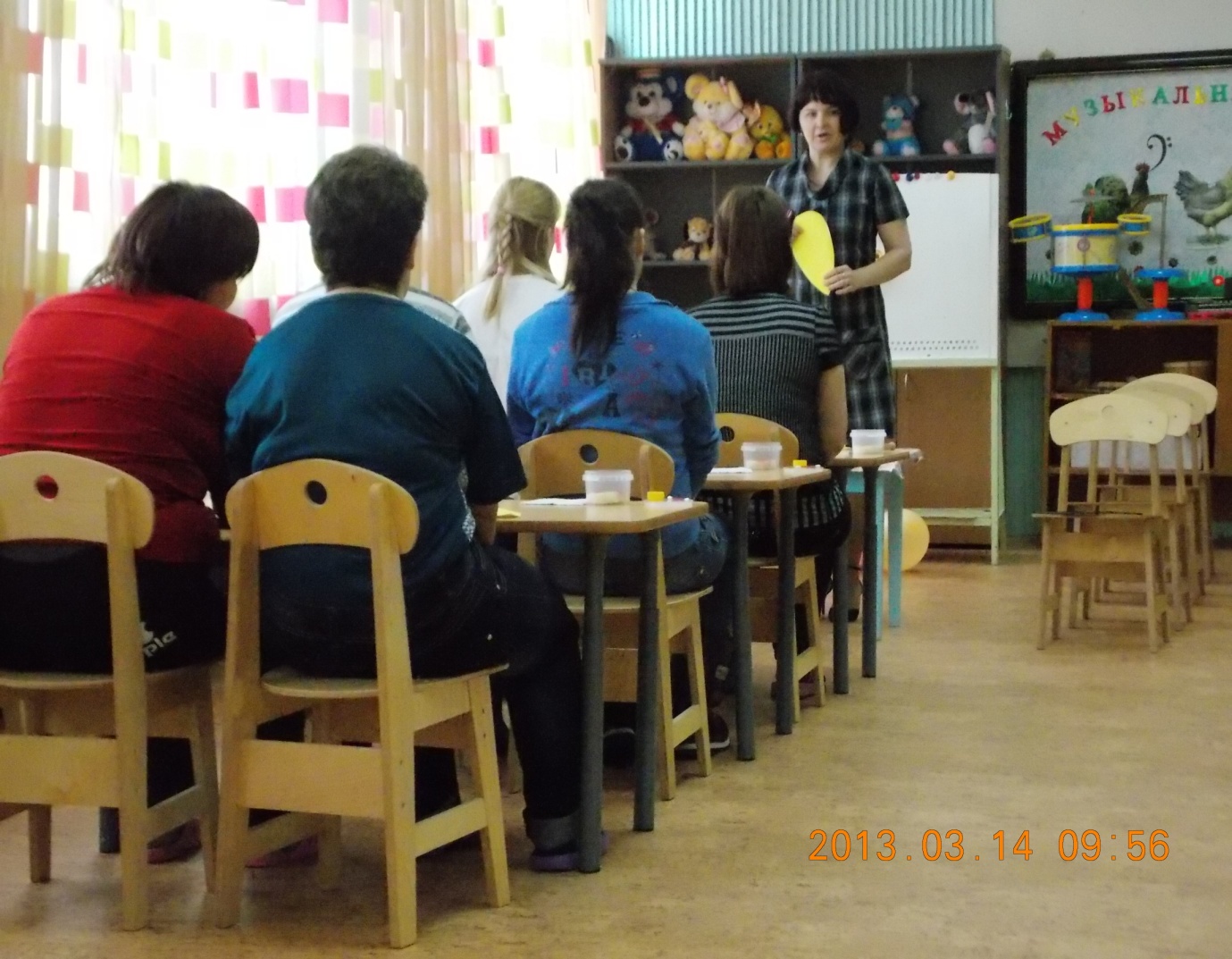 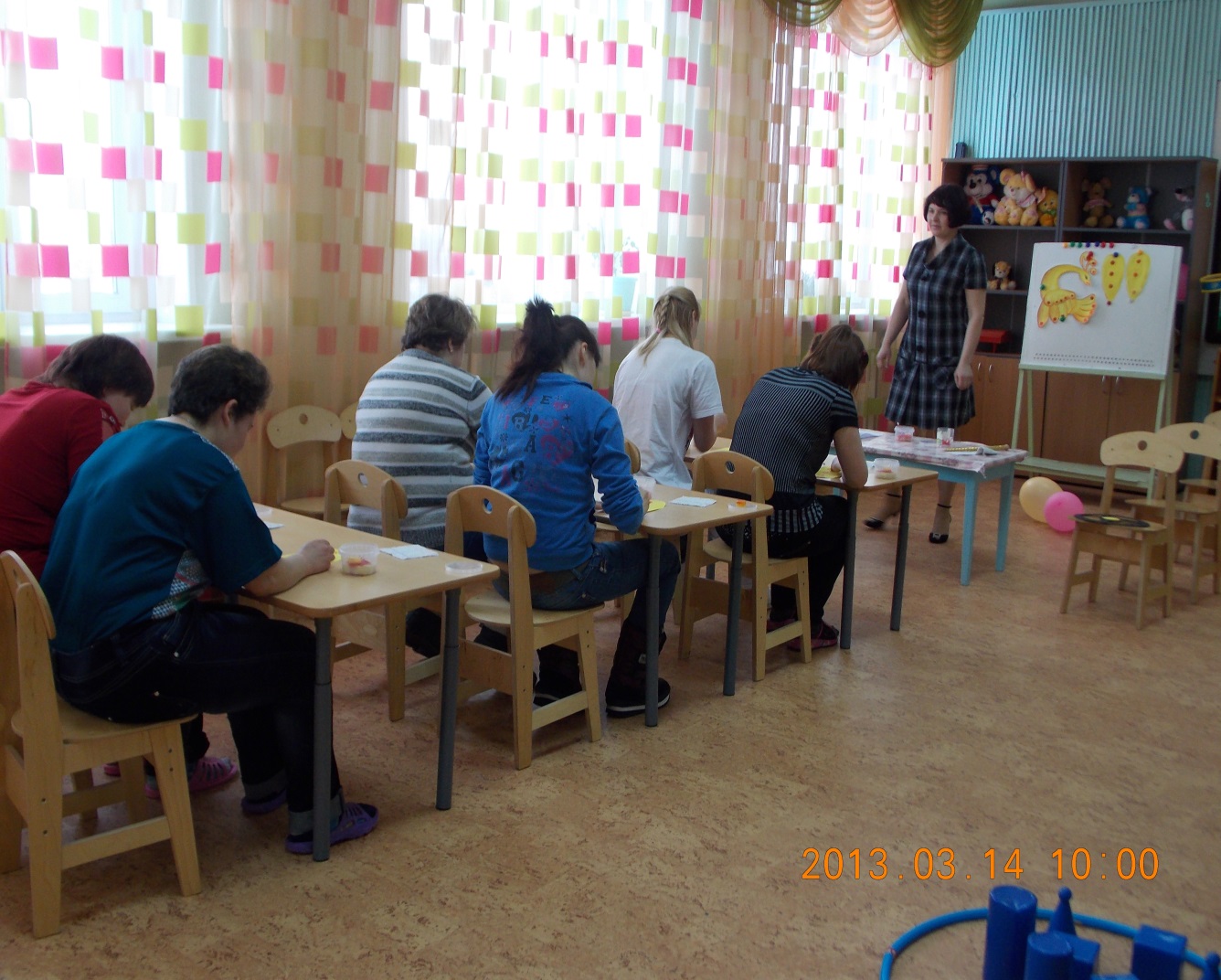 